Лепка «Планеты»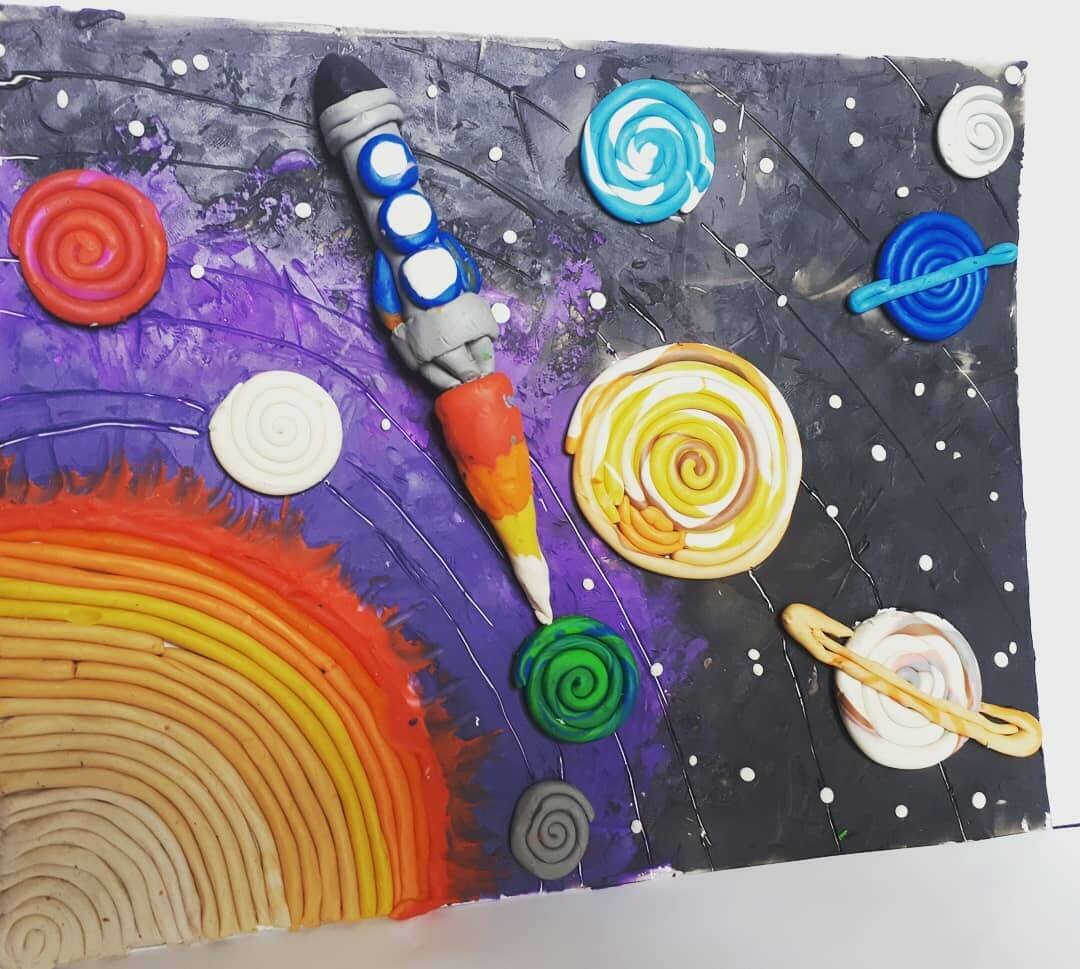 Рисование «Космический корабль»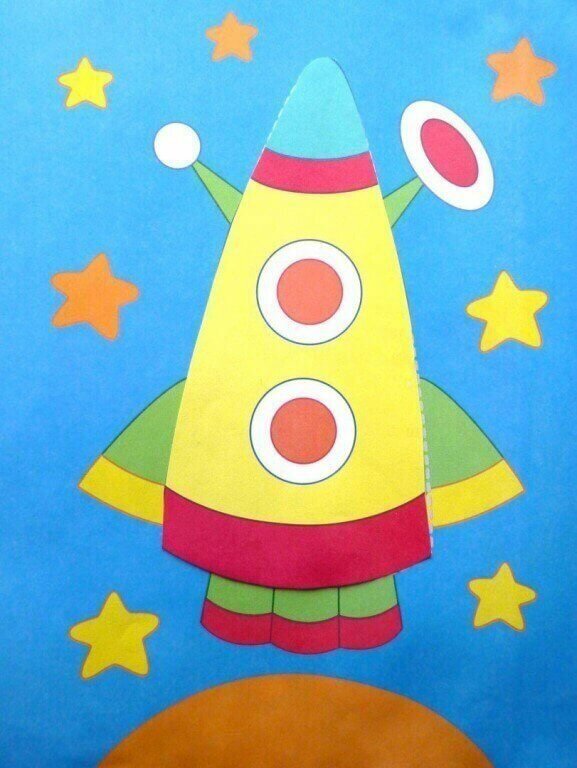 Аппликация «Летим в космос»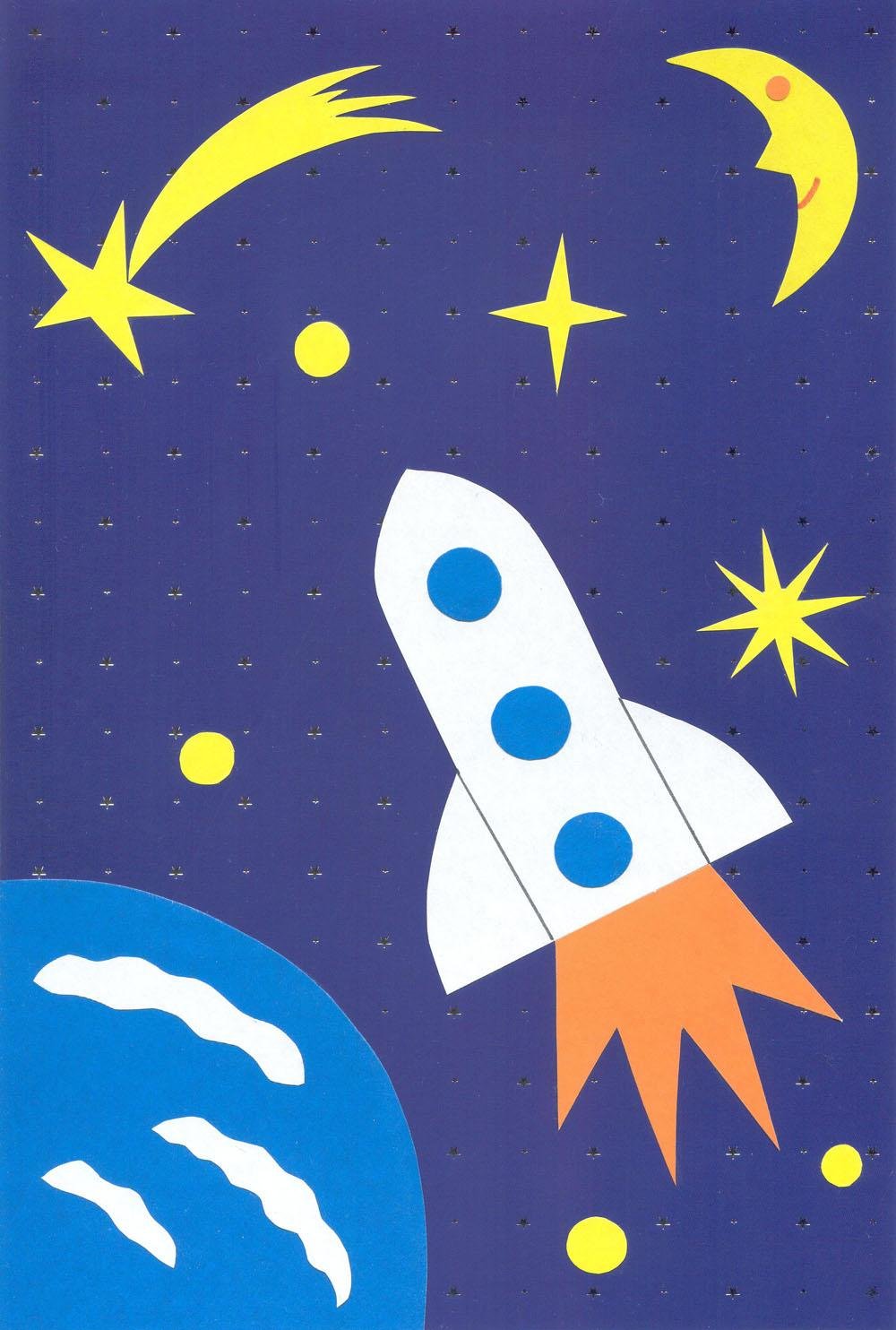 